طرح مدارس مروج سلامت        health promoting school  (HPS) 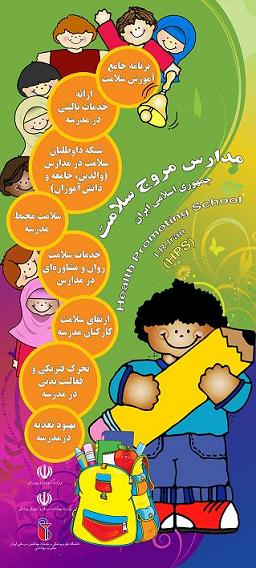 هدف از اجرای طرح مدارس مروج سلامت ترویج و استقرار مفاهیم سلامت در بین دانش آموزان میباشد . طرح مذکور دارای اجرای 8 گانه ، که شامل ، برنامه جامع آموزش سلامت ، ارائه خدمات بالینی ، سلامت در محیط مدرسه ، بهبود تغذیه ، تحرک فیزیکی و فعالیت بدنی ، ارتقای سلامت کارکنان مدارس ، خدمات سلامت روان و مشاوره ای ، مشارکت والدین و جامعه در برنامه های ارتقای سلامت در مدارس می باشد . طرح مدارس مروج سلامت ( HPS ) در سال تحصیلی 90-89 در 22 مدرسه در 9 شهرستان استان اجرا میگردد که بر اساس چک لیست های طراحی شده ( ممیزی داخلی و خارجی ) ارزیابی و در صورت کسب امتیازات لازم نشان مدرسه مروج سلامت را دریافت خواهند کرد .مدارس مروج سلامت            health promoting school (HPS)HPS به منزله یک نظام براي ارتقاي سلامت است که با مشارکت فعالانه اولیاء، مربیان و دانش آموزان و با رویکرد توانمند سازي و آموزش همسانان و همسالان، منجر به افزایش ظرفیت ها و دانش آموزان در زمینه مراقبت از خود، فرهنگ خود مراقبتی (Selfcare) توانمندسازي مردم در مورد سالم زندگی کردن، سالم کارکردن و آموزش با کیفیت خواهد شد.اجزا 8 گانه مدارس مروج سلامت ( ( HPS برنامه جامع آموزش سلامت در مدارس ارائه خدمات بالینی در مدارس سلامت محیط مدارس بهبود تغذیه درمدارس تحرك فیزیکی و فعالیت بدنی در مدارس ارتقاي سلامت کارکنان مدارس خدمات سلامت روان و مشاوره اي در مدارس مشارکت والدین وجامعه در برنامه هاي ارتقا ي سلامت در مدارس و شبکه داوطلبان سلامت دانش آموزان فرآیند ارزیابی واعطاي نشان به مدارسمدرسه مروج سلامت 5 ستاره........................ 91-100  امتیاز مدرسه مروج سلامت 4 ستاره........................ 82-90  امتیاز مدرسه مروج سلامت 3 ستاره........................ 73-81 امتیاز مدرسه مروج سلامت 2 ستاره........................ 64-72 امتیاز مدرسه مروج سلامت 1 ستاره........................ 55-63 امتیاز  توجه:- این فرآیند هر سال تکرار خواهد شد و اعطاي مجدد نشان به کسب امتیاز لازم در ممیزي خارجی نهایی وابسته است.کسب حداقل 55 % امتیاز ها در هر بخش نیز ضروري است(((توضیح: درصورت تغییراتی در مدارس انتخابی اصلاحیه اعلام خواهد شد.)))لیست مدارس مروج سلامت( HPS) سال تحصیلی 90-89لیست مدارس مروج سلامت( HPS) سال تحصیلی 90-89لیست مدارس مروج سلامت( HPS) سال تحصیلی 90-89لیست مدارس مروج سلامت( HPS) سال تحصیلی 90-89لیست مدارس مروج سلامت( HPS) سال تحصیلی 90-89لیست مدارس مروج سلامت( HPS) سال تحصیلی 90-89لیست مدارس مروج سلامت( HPS) سال تحصیلی 90-89لیست مدارس مروج سلامت( HPS) سال تحصیلی 90-89لیست مدارس مروج سلامت( HPS) سال تحصیلی 90-89لیست مدارس مروج سلامت( HPS) سال تحصیلی 90-89ردیفمنطقه/ناحیهشهریروستاییمقطع تحصیلیمقطع تحصیلیجنسجنسنام مدرسهتعداد دانش آموزانردیفمنطقه/ناحیهشهریروستاییابتداییراهنماییدخترپسرنام مدرسهتعداد دانش آموزان1  کرمانشاه(ناحیه 1)***   آناهیتا قبائیان2302  کرمانشاه(ناحیه 1)***   نمونه امام علی2943  کرمانشاه(ناحیه 1)***   سپهر2184  کرمانشاه(ناحیه 2)***   علوم پزشکی2005  کرمانشاه(ناحیه 2)***   آیت شعبانی3146  کرمانشاه(ناحیه 2)***   شاهد رستگار1607  کرمانشاه(ناحیه 3)***   شاهد یاران امام3408  کرمانشاه(ناحیه 3)***   شهدای پروین زاد3369  کرمانشاه(ناحیه 3)***   قزانچی23010  جوانرود***   شهید مطهری32611  جوانرود****   میلاد(مختلط)27412  اسلام آباد***   خلیج فارس28713  اسلام آباد***    رهبر15614  پاوه***   عصمت  دوریسان7115  صحنه***   نمونه دولتی رضوان19016  صحنه***   استقلال5417  کنگاور***   زینب کبری(محسن توسلی)22918  کنگاور***    توحید گودین8519  سنقر***   پردیس27320  سرپل ذهاب***   عترت8821  هرسین***   شهید حیدری33722  هرسین***   سوده284جمع کلجمع کل16611111210